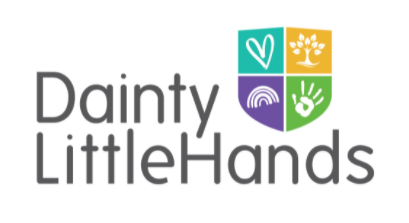 Health and Safety Policy Early Years PolicyPolicy StatementThe employer (Dainty Little Hands Ltd. Out of School Clubs) notes the provisions of the Health and Safety at Work, etc. Act 1974 (s.2(1)), which states that it is the duty of every employer to ensure, so far as is reasonably practicable, the health, safety and welfare of employees, and (s.3(1)), which states that it is the duty of every employer to conduct his or her business in such a way as to ensure, so far as is reasonably practicable, that persons who are not in his or her employment but who may be affected by it are not exposed to risks to their health and safety. This includes a responsibility to take all reasonably practicable steps to secure the health and safety of children, parents, contractors, and other visitors.The aim of the employer is to provide a safe and healthy working environment for staff and visitors and a safe, caring, and developmental environment for children.The premises (the Host School provision) provide the working environment for many groups of individuals and plays host to many others. It is important, therefore, that a safe environment is established in which children and adults can work together with confidence. It is the responsibility of the employer to ensure this is the case.Dainty Little Hands Ltd. Out of School Clubs will take all such steps as are reasonably practicable to fulfil its responsibilities, paying particular attention to regulations in:Management of health and safety, especially through risk assessment (RA)Control of substances hazardous to health (COSHH)First-aid equipment, facilities, and staffFire precautionsMaintenance of electrical systemsPersonal protective equipment (PPE)Use of display screen equipment (DSE)Manual handling operationsAsbestos and legionellaWorking at heightsNoiseControl and prevention of InfectionReporting of injuries, diseases, and dangerous occurrences Regulations (RIDDOR)ProcedureDuties of the EmployerIn the discharge of its duty the employer will:make itself familiar with the requirements of the Health and Safety at Work, etc. Act 1974 and any other relevant health and safety legislation and codes of practice, in particular the Management of Health and Safety at Work Regulations 1999 (SI 1999 No. 3242)ensure that there is an effective and enforceable policy for the provision of health and safetyperiodically assess the effectiveness of this policy and ensure that any necessary changes are madeidentify and evaluate all risks relating to:accidentshealthidentify and evaluate risk control measures in order to select the most appropriate means of minimising risk to all users of the premises and site.In particular, the employer undertakes to provide:safe means of entry and exit to the premises and siteequipment and systems of work which are safesafe arrangements for the handling, storage and transport of articles and substancessafe and healthy working conditions which take account of all appropriate:statutory requirementscodes of practice whether statutory or advisoryguidance whether statutory or advisoryappropriate supervision, training, and instructionnecessary safety and protective equipment and clothing together with any necessary guidance, instruction, and supervisionadequate welfare facilities.So far as is reasonably practicable arrangements will be made for all staff, including temporary staff, visitors, and those on fixed-term contracts, to receive comprehensive information on:this policyall other relevant health and safety mattersinstruction and training to be given so that they may carry out their duties in a safe manner without placing themselves or others at risk.Duties of the Responsible Person (who will be the employer at this moment)As well as the general duties which all members of staff have (see 5.0), the Responsible Person has responsibility for the day-to-day maintenance and development of safe working practices and conditions for all people using the premises.The Responsible Person is required to take all necessary and appropriate action to ensure that the requirements of all relevant legislation, codes of practice and guidelines are met in full, at all times.In particular, the Responsible Person will:be aware of the basic requirements of the Health and Safety at Work, etc. Act 1974 and any other relevant health and safety legislation and codes of practice or guidanceensure, at all times, the health, safety and welfare of those using the premisesensure safe working conditionsensure safe working practices and procedures including those relating to the provision and use of machinery and other apparatus, so that all risks are controlledconsult with members of staff, including safety representatives, on health and safety issuesarrange systems of risk assessment to allow the identification of potential hazardscarry out or arrange periodic reviews and safety audits by competent personsidentify the training needs of staff and ensure that all members of staff who have identified training needs receive adequate and appropriate training and instruction in health and safety mattersencourage all people using the premises and site to promote health and safety and comply with requirements and policies, taking action on non-compliance as requiredensure that any defects in the premises or its plant, equipment or facilities that relate to or may affect health and safety are made safe without delayencourage all employees to report any incidents, hazards or defects and suggest ways and means of reducing riskscollate accident and incident information and, when necessary, carry out accident and incident investigationsmonitor incidents and trends.Duties of Support Staff and Club ManagersAll supervisory staff (e.g., Support Managers and Club Managers) will make themselves familiar with the requirements of the Health and Safety at Work, etc. Act 1974 and any other health and safety legislation and codes of practice which are relevant to the work of their area of responsibility.In addition to the general duties that all members of staff have, they will be directly responsible to have overall day-to-day responsibility for the implementation and operation of the health and safety policy within their areas of responsibility.They will take a direct interest in the health and safety policy and in helping others to comply with its requirements.As part of their day-to-day responsibilities, they will ensure that:safe methods of working exist and are implemented throughout their area of responsibilityhealth and safety regulations, rules, procedures, and codes of practice are being applied effectivelystaff, children, volunteers, visitors, and others under their jurisdiction are instructed in safe working practicesnew employees are given instruction in safe working practices, including fire arrangementsregular risk assessments and safety inspections are made of their area of responsibility as required by the Responsible Person or as necessarypositive, corrective action is taken where necessary to ensure the health and safety of all premises usersall equipment is adequately guarded and in good and safe working orderappropriate protective clothing and equipment, first aid and fire appliances are provided and readily availabletoxic, hazardous and highly flammable substances are correctly used, stored, and labelledthey monitor the standard of health and safety throughout their area of responsibility and encourage the highest possible standards of health and safetythey report, as appropriate, any health and safety concerns to the Responsible Person.Duties of All StaffAll staff are expected to familiarise themselves with the health and safety aspects of their work and to avoid conduct which would put them or anyone else at risk.In particular, all members of staff will:be familiar with the health and safety policyensure health and safety regulations, rules, routines, and procedures are being applied effectivelyuse the correct equipment and tools for the job and any protective equipment or safety devices which may be suppliedreport any defects in the premises, plant, equipment, and facilities which they observetake an active interest in promoting health and safety and suggest ways of reducing risks.Staff Consultative ArrangementsThe employer will make arrangements for the establishment of a safety management team by incorporating agenda items on health and safety matters into existing management meetings. Representation from this team will cover all appropriate areas of work or special hazards. These meetings will involve the Managing Director and the Support Managers. After the meeting is adjourned, any minutes taken will be cascaded to the Club Managers and discussed with them.Emergency PlansThe Responsible Person will ensure that an emergency plan is prepared to cover all foreseeable major incidents that could put at risk people using the premises or entering or leaving the site. This plan will indicate the actions to be taken in the event of a major incident so that everything possible is done to:save lifeprevent injuryminimise loss.This sequence will determine the priorities of the emergency plan.The plan will be regularly rehearsed by staff.ReviewDainty Little Hands Ltd. Out of School Clubs will review this policy statement annually and update, modify or amend it as it considers necessary.Signed ____Jayne Dainty____________Date______02/08/2021______Policy review date: _____01/08/2022___________